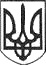 РЕШЕТИЛІВСЬКА МІСЬКА РАДАПОЛТАВСЬКОЇ ОБЛАСТІ(сорок перша позачергова сесія восьмого скликання)РІШЕННЯ24 листопада  2023 року              м. Решетилівка                          № 1684-41-VIIIПро стан виконання Програми фінансової підтримки міського автомобільногомаршруту  на  2022-2023  роки та затвердження Програми фінансової підтримки автобусного маршруту в межах Решетилівської міської територіальної громади на 2024-2025 	Відповідно до пункту 22 частини 1 статті 26 Закону України „Про місцеве самоврядування в Україні”, статей 4, 6 Закону України „Про державну допомогу субʼєктам господарювання” та для надання якісних послуг з пасажирських перевезень на території Решетилівської міської територіальної громади, вдосконалення транспортного сполучення та обслуговування пасажирів, Решетилівська міська радаВИРІШИЛА:	1. Інформацію начальника відділу житлово-комунального господарства, транспорту, зв'язку та з питань охорони праці Тищенка С.С. про  стан виконання Програми фінансової підтримки міського автомобільного маршруту  на  2022-2023  роки взяти до відома (додається).	2. Затвердити Програму фінансової підтримки автобусного маршруту в    межах Решетилівської міської територіальної громади на 2024-2025 роки (додається).	2. Контроль за виконанням даного рішення покласти на постійну комісію з питань земельних відносин, екології, житлово-комунального господарства, архітектури, інфраструктури, комунальної власності та приватизації  (Захарченко В.Г.).Міський голова          						Оксана ДЯДЮНОВАІнформація про стан виконанняПрограми фінансової підтримки міського автомобільного маршруту на 2022-2023 роки	30 листопада 2021 року рішенням 15 сесії VIІI скликання Решетилівської міської ради була затверджена Програма фінансової підтримки міського автомобільного маршруту на 2022-2023 роки. Програма передбачає охоплення перевезенням мешканців мікрорайонів міста та сіл громади, забезпечення виконання оптимальної періодичності та інтервалу руху автобусів у сезони відносного зменшення пасажиропотоку, здешевлення вартості проїзду населенню громади.	Основна мета програми – надання якісних послуг з пасажирських перевезень на території Решетилівської міської територіальної громади, вдосконалення транспортного сполучення та обслуговування пасажирів, унеможливлення підвищення тарифу на проїзд для жителів громади,  комфортного та безпечного перевезення пасажирів; розширення кількості автобусних маршрутів у громаді; забезпечення достатньої періодичності та інтервалу руху автобусів на маршрутах.	За 10 місяців цього року всього послугами міського автобуса скористалось 42 371 пасажир, з яких 25 051 - з числа пільгових категорій, що мають право безкоштовного проїзду.  У 2022 році пасажиропотік був 51 426 та 31 293 осіб відповідно.	За 2022 та звітний період 2023 року надано дотацій перевізнику ФОП Галушко Л.Г. на відшкодування витрат в сумі 161,5 тис. грн. та 122,605 тис. грн. відповідно.Начальник відділу житлово-комунального господарства, транспорту, зв’язку та з питань охорони праці                                                               Сергій ТИЩЕНКОЗАТВЕРДЖЕНО                                                                    рішення Решетилівської міської ради восьмого  скликання 24 листопада 2023 року №1684-41-VIІI(41 позачергова сесія)                                        П Р О Г Р А М Афінансової підтримки автобусного маршруту в межах Решетилівської міської територіальної громади  на  2024-2025 роким. Решетилівка 2023ЗМІСТ1. Обгрунтування необхідності прийняття Програми.2. Мета Програми.3. Обґрунтування шляхів та засобів розвʼязання проблеми, строки та етапи виконання.4. Завдання Програми.5. Фінансове забезпечення Програми.6. Очікувані результати. I. ПАСПОРТПрограми  фінансової підтримки автобусного маршруту в межах Решетилівської міської територіальної громади  на  2024-2025 рокиІI. Обгрунтування необхідності прийняття Програми	Пасажирський автомобільний транспорт важлива складова інфраструктури громади, стійке і ефективне функціонування якого, є необхідною умовою покращення умов і рівня життя населення та стабілізації економіки.	На цей час послуги з пасажирських перевезень на міському маршруті Решетилівської міської територіальної громади здійснює ФОП Галушко Л.Г., за результатами конкурсу, який було проведено у жовні 2021 року.	Через недостатній пасажиропотік та низький тариф за проїзд (який залишається на рівні встановленому рішенням виконавчого комітету Решетилівської міської ради від 30 травня 2018 № 112) автобусний маршрут в межах Решетилівської міської територіальної громади є збитковим, що в свою чергу тягне за собою небезпеку його закриття.Рівень доходів частини населення не дозволяє привести тарифи на автобусні перевезення до повної відповідності з сучасними витратами на перевезення тому проблемним питанням залишається розмір компенсації автоперевізникам за перевезення пільгових категорій громадян, що в свою чергу викликало необхідність розробки зазначеної Програми. 	Програма передбачає охоплення перевезенням мешканців мікрорайонів міста та частини сіл громади, забезпечення виконання оптимальної періодичності та інтервалу руху автобусів у сезони відносного зменшення пасажиропотоку, здешевлення вартості проїзду населенню громади. ІІI. Мета ПрограмиОсновна мета програми – надання якісних послуг з пасажирських перевезень на території Решетилівської міської  територіальної громади, вдосконалення транспортного сполучення та обслуговування пасажирів, унеможливлення підвищення тарифу на проїзд для жителів громади,  комфортного та безпечного перевезення пасажирів; забезпечення достатньої періодичності та інтервалу руху автобусів на маршрутах.ІV. Обґрунтування шляхів та засобів розвʼязання проблеми, строки та етапи виконанняВ звʼязку з низьким пасажиропотоком, заниженим тарифом на перевезення, стабільне надання послуг пасажирських перевезень для населення громади можливе лише за умов фінансової підтримки маршруту. Програма розрахована на два роки січень-грудень 2024 року та січень-грудень 2025 року.Соціальний ефект від реалізації Програми полягає у забезпеченні загальнодоступності послуг автобусного маршруту в межах Решетилівської міської територіальної громади.  Економічний ефект очікується від забезпечення беззбитковості діяльності автоперевізника.V. Завдання Програми	Основними завданнями Програми є:	Забезпечення беззбитковості автомобільного маршруту шляхом надання дотацій на відшкодування втрат доходів, повʼязаних із виконанням нерентабельного рейсу.	VI. Фінансове забезпечення Програми	Фінансове забезпечення заходів і завдань, передбачених Програмою (додаток 1), здійснюватиметься на підставі клопотання перевізника та поданому розрахунку за рахунок коштів міського бюджету, у межах сум на вказані цілі, затверджених у міському бюджеті на відповідний бюджетний рік та відповідно Порядку використання коштів міського бюджету по реалізації Програми фінансової підтримки автобусного маршруту в межах Решетилівської міської територіальної громади  на  2024-2025 роки (додаток 2).VII. Ресурсне забезпеченняПрограми фінансової підтримки автобусного маршруту в межах Решетилівської міської територіальної громади  на  2024-2025 рокиVIII. Очікувані результати	Виконання положень Програми дасть змогу:	- загальної доступності усіх категорій населення (в т.ч. малозахищених) до отримання послуг автоперевезень;	- розширити кількість автобусних маршрутів, охоплення перевезеннями мешканців віддалених мікрорайонів міста та населених пунктів громади;	- здійснення  перевізником беззбиткової діяльності, що дасть змогу забезпечити в подальшому функціонування міського маршруту. Додаток 1 до Програми фінансової підтримки      автобусного маршруту в межах   Решетилівської міської територіальної                громади  на  2024-2025 роки	Перелік заходів і завдань „Програми фінансової підтримки автобусного маршруту в межах Решетилівської міської територіальної громади  на  2024-2025 роки”Начальник відділу житлово-комунального господарства, транспорту, зв’язку та з питань охорони праці                                                                                   Сергій ТИЩЕНКО                                                                    Додаток 2                                                                   до Програми фінансової підтримки                                                                     автобусного маршруту в межах                                                                     Решетилівської міської територіальної                                                                        громади  на  2024-2025 рокиПорядоквикористання коштів міського бюджету по реалізації  Програми фінансової підтримки автобусного маршруту в межах Решетилівської міської територіальної громади  на  2024-2025 роки I. Загальні положення	Цим Порядком регламентується реалізація Програми фінансової підтримки автобусного маршруту в межах Решетилівської міської територіальної громади  на  2024-2025 роки (далі — Програма), планування коштів на її здійснення та порядок використання цих коштів, які передбачаються у міському бюджеті відповідно до чинного законодавства, зокрема Законів України „Про місцеве самоврядування в Україні” та Бюджетного кодексу України.	Застосування Порядку є обовʼязковим при проведенні заходів по реалізації Програми за умови фінансування її за рахунок бюджетних коштів.II. Порядок відшкодування коштів міської ради	2.1 Фінансування заходів, передбачених Програмою, здійснюватиметься на підставі клопотання перевізників та поданих ними розрахунків про кількість перевезених пасажирів, затрат на здійснення перевезень (щомісяця) та з наведеним обґрунтуванням щодо необхідності відповідної фінансової підтримки. 	2.2. Перевізники несуть персональну відповідальність за надані розрахунки.	III. Фінансове забезпечення	3.1. Фінансове забезпечення реалізації Програми (заходів) здійснюється за рахунок бюджетних коштів, що передбачаються у бюджеті згідно з чинним законодавством.	3.2. Видатки на виконання Програми здійснюється за рахунок бюджетних коштів, що передбачаються на відповідні роки.IV. Прикінцеві положення	Перевізники щомісячно до 05 числа, наступного за звітним надають розрахунки витрат на відшкодування збитків повʼязаних із виконанням рейсів на міському маршруті загального користування.Начальник відділу житлово-комунального господарства, транспорту, зв’язку та з питань охорони праці                                                                Сергій ТИЩЕНКО1Ініціатор розроблення програмиВиконавчий комітет Решетилівської міської радиВиконавчий комітет Решетилівської міської радиВиконавчий комітет Решетилівської міської ради2Підстава для розробленняНеобхідність збереження нерентабельного міського маршруту на території Решетилівської міської територіальної громадиНеобхідність збереження нерентабельного міського маршруту на території Решетилівської міської територіальної громадиНеобхідність збереження нерентабельного міського маршруту на території Решетилівської міської територіальної громади3Розробник програмиВідділ житлово-комунального господарства, транспорту, зв’язку та з питань охорони праці виконавчого комітету Решетилівської міської радиВідділ житлово-комунального господарства, транспорту, зв’язку та з питань охорони праці виконавчого комітету Решетилівської міської радиВідділ житлово-комунального господарства, транспорту, зв’язку та з питань охорони праці виконавчого комітету Решетилівської міської ради4Співрозробники програмиФінансове управління Решетилівської міської радиФінансове управління Решетилівської міської радиФінансове управління Решетилівської міської ради5Відповідальний виконавець програмиВиконавчий комітет Решетилівської міської радиВиконавчий комітет Решетилівської міської радиВиконавчий комітет Решетилівської міської ради6Учасники програмиФОП, які відповідно до законодавства здійснюють перевезення громадянФОП, які відповідно до законодавства здійснюють перевезення громадянФОП, які відповідно до законодавства здійснюють перевезення громадян7Термін реалізації програми2024-2025 роки2024-2025 роки2024-2025 роки8Обсяг фінансування, тис. грн.,Разом, тис. грн.у тому числі за роками, тис. грн.у тому числі за роками, тис. грн.8Обсяг фінансування, тис. грн.,Разом, тис. грн.20242025Загальний , тис грн.,у тому числі:400,00200,00200,00міський бюджет400,00200,00200,00300,0075,00300,0075,00Обсяг ресурсів, необхідних для реалізації Програми, у тому числі коштів, (тис.грн.): Всього витрати на виконання Програми,(тис.грн.)У тому числі за рокамиУ тому числі за рокамиОбсяг ресурсів, необхідних для реалізації Програми, у тому числі коштів, (тис.грн.): Всього витрати на виконання Програми,(тис.грн.)2024 р.2025 р.Обсяг ресурсів, необхідних для реалізації Програми, у тому числі коштів, (тис.грн.): 400,00200,00200,00міського бюджету400,00200,00200,00№ п/пНазва напряму діяльностіПерелік заходів ПрограмиСтрок виконання заходівВиконавціДжерела фінансуванняОбсяг фінансування (вартість), тис.грн.Очікуваний результат12345671.Підтримка виконання соціально значимих нерентабельних маршрутівНадання дотацій перевізнику на відшкодування втрат 2024-2025рокиВиконавчий комітет міської радиміський бюджет400,00в т.ч. 2024 — 200,002025 — 200,00Безперебійне функціонування   міського автобуса у звичайному режимі роботи. Не підвищення тарифу на проїзд населенню громади 